ライオンズ・サポーター・ピン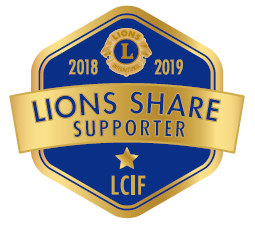 レベル1 （50～ 99.99ドル）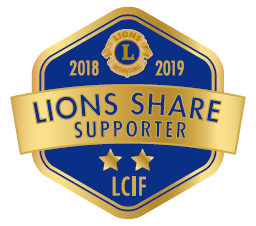 レベル2（100 ～ 199.99ドル）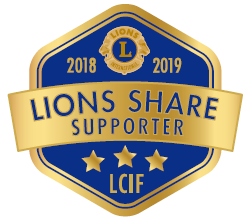 レベル3（200ドル以上）※実際のサイズはおよそ縦2.9 cm×横3.2 cmです。